ATA DA REUNIÃO DA CTIL-CÂMARA TÉCNICA INSTITUCIONAL E LEGAL DO COMITÊ DAS BACIAS HIDROGRÁFICAS DO RIO BARRA SECA E FOZ DO RIO DOCE/ES.Aos trinta do mês de novembro do ano de 2017, às 14h00min, foi iniciada a reunião da CTIL do Comitê das Bacias Hidrográficas do Rio Barra Seca e Foz do Rio Doce/ES CBH-BSFRD, nas dependências do auditório do Sindicato dos Servidores Públicos Municipais de Jaguaré localizado na Rua Uirapuru, nº 363, Centro - CEP 29950-000 - Jaguaré/ES. O coordenador da CTIL do CBH-BSFRD Sr. Bernardo Augusto Gomes Rodrigues, fez a abertura da reunião saudando os participantes, solicitando os presentes que fizessem uma breve apresentação individual. Visto que na reunião havia poucas representações tanto dos produtores como de e instituições inseridas no contexto tais como IDAF, INCAPER, Sindicato Rural e dos Trabalhadores, prefeitura e SAAE onde alguns se fizeram presentes, a Srª Sheyla informou que foi enviado um ofício por e-mail a todas as instituições previamente indicadas e que de fato não recebeu retorno dos e-mails. Iniciando as apresentações a Srª Jérsica Spessimille informou que está ocupando o cargo de Secretária de Meio Ambiente de Jaguaré e Srª Suzi Mary Soares informou que se encontra como diretora do SAAE de Jaguaré, Sr Gilberto Polez representante dos produtores, Sr Jorge Morelo como vereador, Millayni Gama Camata advogada SAAE, Selso Brioschi representante do CBH-BSFRD e Sindicado Rural, Elder Sossai representante do Sindicato Rural, Sr Luciano Laquine representante dos produtores, Srª Silvia Batista Soares representante da AGERH, Sr Pedro Murilo Silva Andrade representante da AGERH, Srª Sheyla Dantas Rosse de Souza representante do CBH-BSFRD, Sr Reinaldo Mafezoni representante do Saae, Sr Artur Caliman Duarte representante da Prefeitura Municipal Jaguaré, Sr Marco Antônio Menegaz representante do CBH-BSFRD, Sr Cesar Ricardo Weschenfelder representante da Faculdade Pitágora e Sr Bernardo Augusto representante do CBH-BSFRD. Em seguida Sr Bernardo leu a convocatória da reunião e a ata da reunião anterior ocorrida em 05/09/2017, onde os presentes realizaram considerações e a mesma foi aprovada por unanimidade. Prosseguindo para a leitura da minuta do Termo de Cooperação Comunitária onde os presentes também fizeram suas contribuições, e Sr Pedro Murilo e Srª Silvia Batista Soares representantes da AGERH apresentaram um levantamento do Cenário da disponibilidade hídrica da microbacia do Córrego Jundiá e seus níveis de alerta, que foi atentamente analisado pelos presentes e transferido para a minuta. Sr Bernardo comunicou aos presentes a necessidade de retornar para sua instituição antes da finalização, pois precisava resolver questões internas, agradeceu aos participantes e solicitou que Srª Sheyla Rosse e Sr Pedro Murilo prosseguissem na criação do acordo. Com a contribuição do Sr Luciano Laquine e Sr Gilberto Polez representante dos produtores rurais pode-se concluir os cenários de alerta, ficando assim constituído:CENÁRIO 1 – AZUL Irrigação de acordo com portaria de outorga. CENÁRIO 2 – VERDE Proibição de irrigação no dia de DOMINGO (Dia do rio). Salvo viveiros, olerícolas folhosas e melancias que deverão reduzir sua captção em 10% na quantidade de horas outorgadas ou requeridas, por dia.CENÁRIO 3 – LARANJA Gotejamento – Diariamente com redução em 50% do turno de regra.Demais sistemas - Dias alternados (só irriga em dias pares) e nos dias de captação de 18h as 09h. Salvo viveiros, olerícolas folhosas e melancias que deverão reduzir sua captção em 20% na quantidade de horas outorgadas ou requeridas, por dia.CENÁRIO 4 – VERMELHO Gotejamento – Diariamente com redução em 75% do turno de regra.Demais sistemas – De cinco em cinco dias por micro bacias alternadas.Redução em 20% da captação para abastecimento humano e dessedentação animal CENÁRIO 5 – CINZA Caso todas as medidas acima não forem suficientes para normalizar a condição de abastecimento humano e animal, todos os sistemas de captação de água na microbacia hidrográfica do Córrego Jundiá serão suspensos.Com a elaboração da minuta concluída Sr Pedro Murilo sugeriu que fosse realizada o quanto antes a reunião para fechamento de acordo, onde o mesmo comentou que estaria na região entre os dias 18 a 22/12/2017, onde Srª Sheyla Rosse ficou encarregada de alinhar com Sr Bernardo Augusto a possibilidade de realização da reunião para o dia 19/12/2017 preferencialmente no período matutino. Não havendo outros assuntos em pauta relatora da CTIL do CBH-BSFRD Srª Sheyla Dantas Rosse de Souza agradeceu a participação de todos e finalizou a reunião às 17h10min, e assim eu Sheyla Dantas Rosse de Souza relatora da CTIL do CBH-BSFRD finalizo a presente ata.       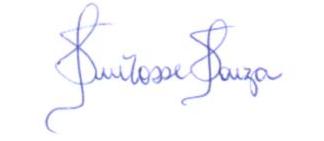 Sheyla Dantas Rosse de Souza Relatora da CTIL do CBH-BSFRD